Fill in the blanks created by class 4A  - Scuola primaria S.Pellico di Frossasco (TO) ITALYSquirrels are r_______________ and vertebrates.Squirrels are s____________,  have big eyes and bushy tails.They are o_______________and eat nuts, fruits, seeds, insects, small birds, e_____and small rodents.They live in holes in t___________.Squirrels do not hibernate in w______, but they don’t like cold weather, so they stay in their den.Squirrels predators are owls, foxes, raccoons and s__________.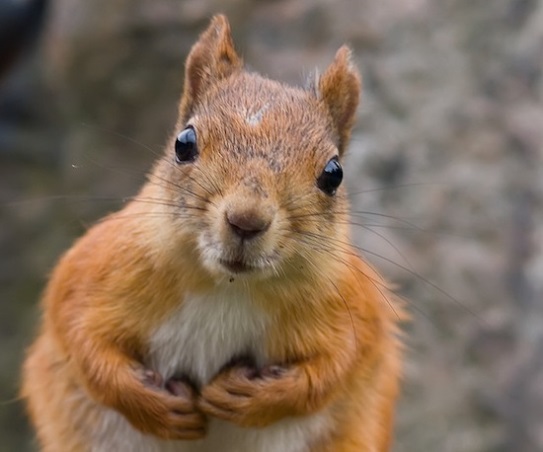 